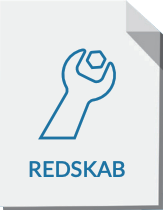 Formål Foreningskataloget kan give dig overblik over dine nuværende og potentielle samarbejder, så du forenkler det koordinerende foreningsarbejde for dig selv og bevarer overblikket. Varighed: Løbende opdatering og justering særligt efter samtale og nye aftaler med forening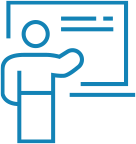 Vær opmærksom på Der er udarbejdet en skabelon, som du kan bruge i dit arbejde til at få overblik over foreningssamarbejdet. Se i forlængelse af det et eksempel på et udfyldt skema på de følgende sider. Fremgangsmåde Foreningskataloget udfyldes løbende, når du taler med foreningerne. Hold løbende felterne opdaterede, når du har været i kontakt med foreningen. En ny kontaktperson kan for eksempel have indflydelse på både relevante opgaver, fællesskabet og jeres aftaler. Ligeledes kan aftalerne ændre sig. Slet gerne forældet information, og hold skemaet så aktuelt og enkelt som muligt. 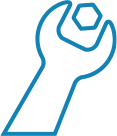 Supplerende redskaber Find inspiration i redskabet Fritidsluppen, hvis du mangler inspiration til at finde foreninger og udvide dit foreningskatalog.ForeningskatalogForeningen/VirksomhedenSkriv navnet herSkriv navnet herSkriv navnet herKontaktinfoUdfyld herUdfyld herUdfyld herForeningens formål og kerneaktivitetUdfyld herUdfyld herUdfyld herRelevante FrivilligopgaverUdfyld herUdfyld herUdfyld herRelevant om fællesskab/ rammer og forventningerUdfyld herUdfyld herUdfyld herAftaler og vurderingAftaler og vurderingAftaler og vurderingAftaler og vurderingAktuelle aftaler og muligheder (hvor, hvornår og med hvem) Udfyld herUdfyld herUdfyld herSamarbejdsstatusUdfyld herUdfyld herUdfyld herNoter historikUdfyld herUdfyld herUdfyld her